Association loi 1901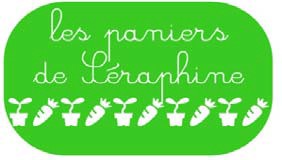 AMAP DE SENLISCONTRAT D’ENGAGEMENT«  PRODUITS LAITIERS »du 19 janvier au 15 juin2017Le consommateur 	Le producteur 	LES DISTRIBUTIONSNom :……………………………. Prénom : ……………………….       Tél : ……………………………..Mail : ……………………………Jean-Marie BeaudoinArtisan fromager60380 Héricourt sur Thérain06.87.34.49.66Mail : beaudoin.jm@orange.fr19 janvier16 février16 mars20 avril18 mai15 juinLes signataires du présent contrat s'engagent à respecter les principes et engagements définis dans le contrat moral signé chaque année et accompagné de l’adhésion obligatoire.Le panier se compose d’un quart de tomme (environ 400 gr) et d’un petit pot de crème (25 cl).La tomme proposée sera de la tomme au cidre, au foin ou bi-goût à la discrétion du producteur. Fontenot ou Sullybert à la discrétion du producteur.Cette souscription m’engage, pour les 6 distributions, pour une valeur totale de 60€ minimum.Modalités de règlement :Total de l'engagement (pour les 6 mois) :…………………. €.en un, deux ou trois versements, chèques à l’ordre de Jean-Marie BeaudoinLe présent contrat expire naturellement au terme de la dernière distribution.Ce contrat originel, signé par les trois parties, sera conservé par l’association. Merci d’en faire une copie que vous conserverez si vous le souhaitez.A Senlis, le …………………………………………………DatePanier9,80 €Fontenot ouSullybert2,50€Yaourt50cl1,90 €Lait cru entier 1L1,70€1/3 tomme(530g)9€Fromage blanc 1/2Écrémé2,50€Petit frais2,30€Gros frais4,10€Bray3,20 €Lulu3,00 €TOTAL19 janv2017 16 févr201716 mars201720 avril201718 mai201715 juin2017MontantBanquen° de chèqueEncaissé en1Janvier 20172             Mars 20173             Mai 2017L’adhérentLe producteurLa « référente »Signature :Jean-Marie Beaudoin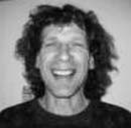 Véronique CASPARY veronique.caspary@sfr.fr 